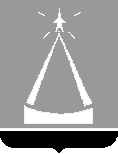 ГЛАВА  ГОРОДСКОГО  ОКРУГА  ЛЫТКАРИНО  МОСКОВСКОЙ  ОБЛАСТИРАСПОРЯЖЕНИЕ18.08.2023  № 218-рг.о. ЛыткариноО внесении изменений в план проведения Администрацией городского округа Лыткарино плановых проверок в отношении заказчиков городского округа Лыткарино и иных субъектов проверки в 2023 годуНа основании пункта 47 Правил осуществления контроля в сфере закупок товаров, работ, услуг в отношении заказчиков, контрактных служб, контрактных управляющих, комиссий по осуществлению закупок товаров, работ, услуг и их членов, уполномоченных органов, уполномоченных учреждений, специализированных организаций, операторов электронных площадок, операторов специализированных электронных площадок, банков, государственной корпорации развития «ВЭБ.РФ», региональных гарантийных организаций, утвержденных  постановлением Правительства Российской Федерации от 01.10.2020 №1576: Внести изменения в план проведения Администрацией городского округа Лыткарино плановых проверок в отношении заказчиков городского округа Лыткарино и иных субъектов проверки в 2023 году, утвержденный распоряжением главы городского округа Лыткарино «Об утверждении плана проведения Администрацией городского округа Лыткарино плановых проверок в отношении заказчиков городского округа Лыткарино и иных субъектов проверки в 2023 году» от 15.12.2022 №353-р, изложив его в новой редакции (прилагается). Начальнику сектора муниципального контроля отдела экономики и перспективного развития Администрации городского округа Лыткарино   (Е.М. Дерябиной):обеспечить  размещение  настоящего  распоряжения  на официальном сайте городского округа Лыткарино в сети Интернет;2.2.  разместить      в      установленном      порядке   изменения в план проведения Администрацией городского округа Лыткарино плановых проверок в отношении заказчиков городского округа Лыткарино и иных субъектов проверки в 2023 году в Единой информационной системе в сфере закупок.  4. Контроль за исполнением настоящего распоряжения возложить на заместителя главы Администрации городского округа Лыткарино               Н.А. Александрову. К.А. КравцовПриложениек распоряжению главы городского округа Лыткарино                                                                                                                                  от «18» августа 2023г.  № 218-р   План проведения Администрацией городского округа Лыткарино плановых проверок в отношении заказчиков городского округа Лыткарино и иных субъектов проверки в 2023 году